Workshop Proposal  Title of Workshop:  Description: (Explain what the workshop is; give as much detail as possible to help with marketing/promotion)  Time Frame: (Is it a one day? Or over a longer period? how long does the class go for 9-4pm?) Audience: (What the target age of your workshop) Materials Required:  (What do you require to run the class? Tables, handouts, dry erase board?)Will you supply the materials?   YES    NO 	or    Other (please explain) Required Materials from Participants:  (please attach Supply list) Participants: Minimum    Maximum Date: (What dates are you available to do this class. Give options) Place: Workshops are usually held at our 1401 building 1401 5th Street North, Cranbrook, BC 
or    Other (please explain) Facilitation Cost:  How much are you worth? 
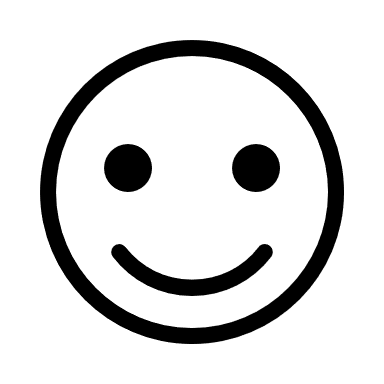   			         per Student   -- or  --       per HourCost of Supplies or are they included in your price?   YES    NO 	Deadline for Registration: (This is the cut off time in # of days before the class to confirm attendance #s)
Outcomes: (What will the participants get out of this. What is the takeaway?)Outline: (What is the lesson plan for your workshop) ***NOTE This is important more for if you are doing longer session, but it is always good to do. NOTE: Please also attach a photo of the finished product for advertising purposes. 